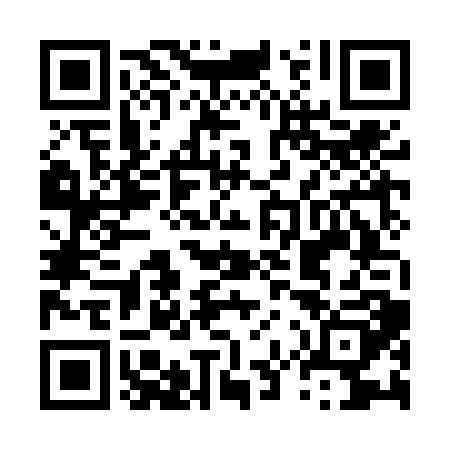 Ramadan times for Mevaseret Zion, PalestineMon 11 Mar 2024 - Wed 10 Apr 2024High Latitude Method: NonePrayer Calculation Method: Muslim World LeagueAsar Calculation Method: ShafiPrayer times provided by https://www.salahtimes.comDateDayFajrSuhurSunriseDhuhrAsrIftarMaghribIsha11Mon4:334:335:5411:493:125:455:457:0112Tue4:324:325:5311:493:125:465:467:0213Wed4:314:315:5211:493:135:465:467:0314Thu4:304:305:5011:483:135:475:477:0315Fri4:284:285:4911:483:135:485:487:0416Sat4:274:275:4811:483:135:485:487:0517Sun4:264:265:4711:483:145:495:497:0518Mon4:244:245:4511:473:145:505:507:0619Tue4:234:235:4411:473:145:505:507:0720Wed4:224:225:4311:473:145:515:517:0821Thu4:204:205:4211:463:145:525:527:0822Fri4:194:195:4011:463:155:525:527:0923Sat4:174:175:3911:463:155:535:537:1024Sun4:164:165:3811:463:155:545:547:1125Mon4:154:155:3611:453:155:555:557:1226Tue4:134:135:3511:453:155:555:557:1227Wed4:124:125:3411:453:155:565:567:1328Thu4:114:115:3311:443:155:575:577:1429Fri5:095:096:3112:444:156:576:578:1530Sat5:085:086:3012:444:166:586:588:1531Sun5:065:066:2912:434:166:596:598:161Mon5:055:056:2812:434:166:596:598:172Tue5:045:046:2612:434:167:007:008:183Wed5:025:026:2512:434:167:017:018:194Thu5:015:016:2412:424:167:017:018:195Fri4:594:596:2312:424:167:027:028:206Sat4:584:586:2112:424:167:037:038:217Sun4:574:576:2012:414:167:037:038:228Mon4:554:556:1912:414:167:047:048:239Tue4:544:546:1812:414:167:057:058:2410Wed4:524:526:1612:414:167:057:058:24